\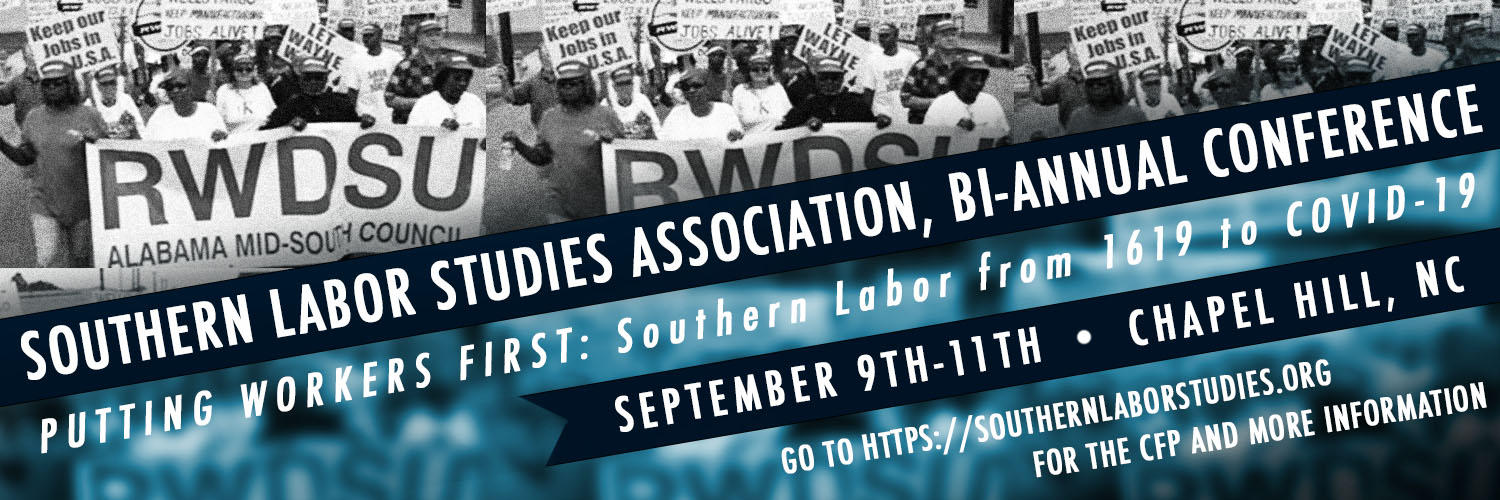 ScheduleFriday1:00-2:30New Perspectives on the Late 19th CenturyChair:		Michael D. Thompson, University of Tennessee ChattanoogaPresenters: 	Patrick Sheridan, University of GeorgiaWaiting for Equality: African American Hotel Waiters' Activism During Jim Crow.Resha Swanson, University of ChicagoRacialization, Racial Capital, and Labor: Frameworks for Interpreting Southern Worker Resistance in the Past & PresentComment: 	Bruce Baker, Newcastle UniversityUnionization, Politics, and Downfall in the Southern Textile IndustryChair		Bryant Simon, Temple UniversityPresenters:	Andrew Harrison Baker, Clemson UniversityGreenville Textile Workers and Southern Republicanism: 1968-1996Laura King, Auburn UniversityAvondale Mills: Paternalism and the Battle for Workers’ Rights in 1934, 1947, and 1955Cal Bedenbaugh, Clemson University“It Was as if a Member of the Family Died”: The South Carolina Textile Industry in Crisis, 1980-1985”Comment:	Aimee Loiselle, Central Connecticut State UniversityRace, Labor, and Violence in the Delta: Essays to Mark the Centennial of the Elaine Massacre: A Book SessionChair:		Jarod Roll, University of MississippiPresenters:	Matthew Hild, Georgia Tech			The Cotton Pickers' Strike of 1891		William H. Pruden III, Ravenscroft SchoolBlack Workers, White Nightriders, and the Supreme Court’s Changing View of the Thirteenth Amendment		Jeannie M. Whayne, University of Arkansas			The Henry Lowery Lynching		Michael Pierce, University of ArkansasMexican Labor and Black Migration in Lincoln County, Arkansas, 1948-1955Beyond Organized Labor: (Im)migrants and Resistance Strategies in the Modern U.S. South Chair:		Sarah McNamara, Texas A&M UniversityPresenters:	Devin Michael Jerome, University of GeorgiaNeither ‘Perfect Immigrants’ nor ‘Amantes del Trabajo’: Mexican Guestworkers and Labor Resistance in post-WWII Mississippi and ArkansasLibia Jiménez Chávez, University of GeorgiaSocial Justice on the Move: Immigrant Coalitions in the SouthAriana Ávila, University of North Carolina at Chapel HillCare, Immigration, and Food Justice among Farmworkers in Southwest FloridaComment:	Sarah McNamara2:45-4:15New Perspectives on Southern RepressionChair:		Karin Shapiro, Duke UniversityPresenters:	Chad Pearson, Collin CollegeCapital’s Terrorists: Klansmen, Lawmen, and Employers in the Long Nineteenth CenturyAhmed White, University of ColoradoUnder the Iron Heel: The Wobblies and the Capitalist War on Radical Workers,Tom Alter, Texas State UniversityToward a Cooperative Commonwealth: The Transplanted Roots of Farmer-Labor Radicalism in TexasComment:	David Zonderman, North Carolina State University Black Workers for Justice at Forty  Chair:              John Cox, University of North Carolina CharlottePresenters: 	Ajamu Amiri Dillahunt, Michigan State University		Saladin Muhammad, Black Workers for Justice Naeema Muhammad, Black Workers for JusticeAshaki Binta, Black Workers for JusticeAjamu Dillahunt, Black Workers for JusticeSexuality and the Southern CampusChair:		Eileen Boris, University of California Santa Barbara Presenters:	Elissa Branum, Rutgers UniversityWork, Study, Abstain: Sex and Labor at Evangelical Colleges in Arkansas & Texas, 1880-2020Hooper Schultz, University of North Carolina at Chapel HillGraduate Student Workers and The Non-Discrimination Ordinance Fight in Austin, Texas, 1970-82Ellie Campbell, University of North Carolina-Chapel Hill.United Campus Workers 3565 in the Pride Parade: Campus Organizing at the University of Mississippi, 2015-2020Comment: 	Joshua HollandsRemaking Latinx Communities in the U.S. South: Immigration, Capital, and Racial ScriptsChair:		Adrienne Petty, William & MaryPresenters:	Angela Stuesse, University of North Carolina at Chapel Hill					Tristan Call, Spellman CollegeRevisiting Plantation Capitalism in Mississippi’s Poultry PlantsMax Krochmal, Texas Christian UniversityRemaking Latinx Fort Worth		Cecilia Márquez, Duke UniversityRacial and Generational Shifts in Dalton, Georgia’s Latinx Community, 1990-2000	4:30- 5:45Reflections on Civil Rights Unionism: Tobacco Workers and the Struggle for Democracy in the Mid-Twentieth-Century SouthChair: 		Max Krochmal, University of New Orleans, Incoming President SLSAPresenters:	Robin D. G. Kelley, University of California Los Angles Blair Kelley, North Carolina State UniversityNelson Lichtenstein, University of California Santa BarbaraComment: 	Robert Korstad, Duke University6:00 		ReceptionSaturday9-10:30Imagining the Latinx South: A Roundtable on Developing Collaborative Book & Project InfrastructureChair:		Paul Ortiz, University of FloridaPresenters:	Cecilia Márquez, Duke University		Sarah McNamara, Texas A&M UniversityComment: Paul Ortiz and Max Krochmal, University of New Orleans		Sunbelt Workers in Transition: Labor, Political Economy, and the Twentieth Century SunbeltChair:		Katherine Turk, University of North Carolina at Chapel HillPresenters:	Cristian Roberto Walk, University of North Carolina at Chapel Hill‘Okie’ Strikebreakers: Migration, Race, and Ethnicity in the Ventura County Citrus Strike of 1941Arthur Braswell, Duke UniversityConscription and Economic Citizenship in Post-WWII South Carolina		Jennifer Standish, University of North Carolina at Chapel HillUnion Security and Migratory Workers: Organizing Agricultural Laborers in the Sunbelt during the WWII National Farm Labor ProgramComment:	Jefferson Cowie, Vanderbilt UniversityDecolonization and Decarceration: Black Radical Visions of Equality after Emancipation Chair:		William Sturkey, University of North Carolina at Chapel HillPresenters:	Caroline Grego, Queens University of CharlotteThe Uprising of Captain Edward Tennant’s Black Militia and Its Legacies in Reconstruction-Era Edgefield County, South Carolina		William Horn, Villanova UniversityThe Revolution of 1868: Evaluating Postemancipation Black Radicalism in LouisianaAshleigh Lawrence-Sanders, University of Colorado“The Cainhoy Trouble’: Black Rural Resistance and A New Cainhoy ‘Riot’ in 1911		Jermaine Thibodeaux, University of OklahomaUrging Uplift in the Face of Jim Crow: The Texas Colored Farmers’ Alliance and the Quest for Land, Labor, and Liberal Social Reforms, 1886-1892Changing Southern Landscapes Chair: 		Scott Nelson, University of GeorgiaPresenters:	Connor Harney, University of North Carolina at GreensboroWorkers or Watchmen?: A History of Capitalism, Class, Race in the Research TriangleRobert Hunt Ferguson, Western Carolina UniversityIn the Ruins of Trauma: Living with Post-Industrial LandscapesKathryn Newfont, University of KentuckyCommoning and Ecological Caregiving Labor: Livelihood Strategies, Experiential Knowledge, and Climate Resilience in Appalachian Forest Protection HistoryComment:	Scott Nelson10:45-12:15Plantation Labor and Its AfterlivesChair:		Sharon Holland, University of North Carolina at Chapel HillPresenters:	Susan Scott Parrish, University of Michigan			Solomon Northup's Fish TrapDavid A. Davis, Mercer UniversitySharecropping and Social DeathRobert Jackson, University of TulsaRobert F. Kennedy’s American Hunger: From Black Mississippi to Federal Food PolicyComment:	Sharon HollandWomen's Work in the Informal Economy of the US SouthChair:		Betsy Schlabach, Lawrence UniversityPresenters:	Alisha Marie Topete Cromwell, Coastal Carolina University			Mapping Female Entrepreneurs in 19th Century Charleston		Hannah Alms, Indiana University			Domestic Workers and Political Power in Washington, D.C.		Heather Butina-Sutton, University of HoustonMarketing Memory: Examining the Legacy of Charleston’s Black Street Vendors		Felicity Turner, Georgia Southern UniversityWhat Women Knew: Medical Knowledge as Social Capital in Nineteenth-Century AmericaComment:	Alicia L. Monroe, University of North Carolina at Chapel Hill"Son of a Sweeper" - a documentary film born at SLSAChair:		Cindy Hahamovitch, University of GeorgiaPresenters:	Lisa Mills, University of Central Florida		Vimal Kumar, The McCain Institute-USAWorkers and New Economic Justice Strategies, 1965-1975 Chair: 		Nancy MacLean, Duke University Presenters: 	Caleb Smith, Tulane University From Strikes, Marches and Pickets To Title VII Precedents: Revisiting “Bloody” Bogalusa’s Black Freedom Struggle, 1964 – 1970David M. Anderson, Louisiana Tech UniversitySouthern Strategies: Revisiting the UAW’s Campaign to Organize GM’s Parts Plants in the 1970s 		Will Goldsmith, University of North Carolina at Chapel HillThe 1975 Malizia Report Reconsidered: When North Carolina Policymakers Debated the Benefits of UnionizationComment: 	Nancy MacLeanLatinx Advocacy Within & Beyond AcademiaModerator: 	Eladio B. Bobadilla,University of KentuckyParticipants: 	Libia Jiménez Chávez, University of Georgia Axel Herrera Ramos, Nuestro SouthAlexander Stephens, University of Michigan12:30-1:30 Lunch and Plenary Session1:45-3:15Racial Conflicts and the Mobilization of Black Workers in the Twentieth Century SouthChair: 		James C. Benton, Georgetown University Presenters: 	Jennifer Brooks, Auburn UniversityThe Gagliano Brothers and John Prentiss: Exploring Immigrant-African American Encounters in New South AlabamaRobert H. Woodrum, Perimeter College, Georgia State University“It isn’t pie in the sky we’re after; it’s pie right here”: The Industrial Union of Marine and Shipbuilding Workers of America and Black Workers in Mobile, Alabama, 1937-1942Comment:	Lane Windham, Georgetown UniversityRace, Labor, and Memory in the Gilded Age South Chair:		Hilary Green, Davidson CollegePresenters:	Scott Huffard, Lees-McRae CollegeCasey Jones in Quarantine: Southern Railroad Labor in Myth and MemoryCaroline Grego, Queens University of CharlotteDraining the Lowcountry of its Black Majority: Environmental and Racial Engineering in Jim Crow Charleston County, 1895-1915		Matthew E. Stanley, University of Arkansas.Matters of Bread, Matters of Blood: Race, Capitalism, and Sectional Reconciliation in the Ohio ValleyComment:	Bob Hutton, Glenville State UniversityPublic Sector Organizing and Prison WorkersChair: 		Will Jones, University of Minnesota Presenters: 	Amanda Hughett, University of Illinois Springfield “We had the Right to Remain Silent, but We Ain’t Gonna Stay that Way”: Public Sector Organizing and the Rise of Prisoners’ Unions during the 1970s		Elizabeth Hargrett, UC BerkeleyIncarcerated Labor in North Carolina	James Wrenn, North Carolina State University	1978 Sanitation Workers Strike in Rocky Mount NCComment:	Will Jones, University of MinnesotaFeminist Activism in the South: Recovering the History of Race and    Class-Conscious: Feminist Activism in the SouthChair:		 Jacquelyn Hall, University of North Carolina at Chapel HillPresenters:	Jennifer Ritterhouse, George Mason UniversityIntersectional Feminism and the ACLU Southern Women’s Rights Project		Jessica Wilkerson, West Virginia UniversityChange from the Bottom Up: Left Feminist Organizing in the South since the 1960sJasmin C. Howard, Michigan State UniversityBlack Women Radicals: Black Women and HBCU activism in North CarolinaComment: 	Laura Edwards, Princeton University3:30-5:00Between Law and Perception: ‘New’ Immigrants, Racialization & Legal Exclusion in the U.S. South, 1900-Present"Chair:		David (Mac) Marquis, William & MaryPresenters:	Sarah McNamara, Texas A&M UniversityDivisions of Survival: Latinx Immigration in Jim Crow Florida, 1880-1940		Lauren Braun-Strumfels, Raritan Valley Community College“To Divert Immigration to the Farms of the South’: How Labor Recruitment Schemes Challenged Italian Racialization in the Early Twentieth Century”		Jennifer Bickham Mendez, William & Mary“Racial Integrity” and “Deficit Reduction”: Settler Colonialism and Racialization in ‘New’ Immigrant Destinations in VirginiaComment:	Jennifer Brooks, Auburn UniversityRendering Broken Bodies Productive: Disability and Rehabilitation in the SouthChair:		Anna L. Krome-Lukens, University of North Carolina at Chapel HillPresenters:	Kylie M. Smith, Emory University“Working Them Like Slaves”: Race, Gender and Labor in Southern Psychiatric Asylums After WWII		G. Jasper Conner, William & Mary			Race and Rehabilitation: Blind Workers in Twentieth Century Virginia		Jessica Brabble, William & MaryTo Make Them Feel Whole Again: Vocational Training & Disability in the Post-WWI SouthComment: 	Anna L. Krome-LukensW.E.B. Du Bois: Labor Historian and Public Intellectual for Our TimeChair:		Thavolia Glymph, Duke UniversityPresenters:	Brian Kelly, Queen’s University Belfast“Storm Beyond Control”: Black Workers and the Republican Party in Reconstruction South Carolina		Robert Greene, Claflin University			W.E.B. Du Bois and the Radical South, 1945-1963		Matt Nichter, Rollins CollegeDuBois’s Marxist Mentor: Will Herberg and the Making of Black Reconstruction in America	Roundtable on Policing the SouthChair:		Robert Chase, SUNC-Stony BrookPresenters: 	Joshua Clark Davis, University of Baltimore		Tammy Ingram, College of Charleston		Natalie J. Ring, University of Texas at Dallas		JermaineThibodeaux, University of Oklahoma5:15-6:15The Ramifications of Laboring as U.S. Historians in the SouthChair:		Shannon C. Eaves, College of CharlestonPresenters:	Katherine Mellen Charron, North Carolina State University		Hilary N. Green, Davidson College		William Sturkey, University of North Carolina at Chapel Hill		Shannon C. EavesA Roundtable on the Past, Present, and Future of Workers’ Rights in the Piedmont and Appalachian SouthChair: 		Joey Fink, High Point UniversityPresenters:	MaryBe McMillan, North Carolina AFL-CIO		Dave Coker, Professional Fire Fighters of Greensboro		Louis Martin, Chatham University		Gordon Simmons, West Virginia School Service Personnel AssociationAjamu Dillahunt, Black Workers for Justice6:15 Reception and Dinner